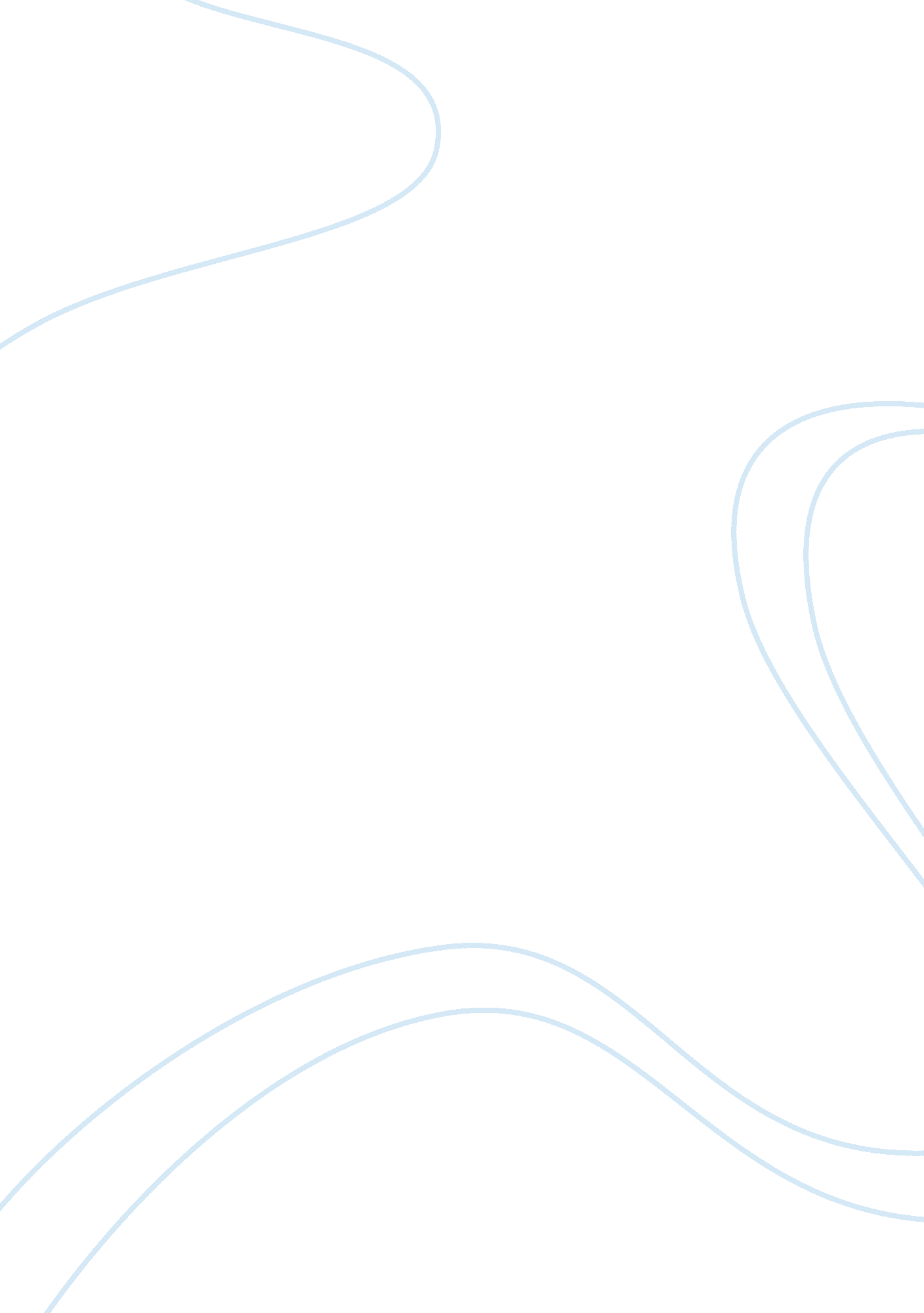 Enhancing knowledge and skills in engineering by pursuing a masters degree - resu...Engineering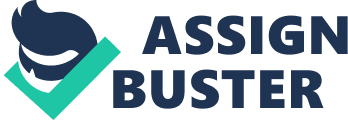 Enhancing Knowledge and Skills in Engineering by Pursuing a Masters Degree After traveling to other countries, I become a witness as to how modernity changes the phase of infrastructure development. Along with the rapid advancement of science, new technologies are introduced together with better materials which gave way to the creation of taller, more astounding, and beautiful buildings. However, I still often look back at the Great Wall as it provides me with the fondest memories and my huge ambitions of becoming an engineer. I often wish I can build something as significant and distinct as a legacy to the world of my existence. 
I have long admitted my incapacity of building my own Great Wall to be remembered for. However, I remain committed to my aim of building my legacy through pursuing every opportunity to further my strengths and competencies which include seeking admission to graduate school. I dream that someday, I will be able to utilize my knowledge and skills through the aid of technological advancements to erect infrastructure which will mark my contribution to the world. It might not be as grand, popular, and even remarkable as the Great Wall but it will stand as the fulfillment of my aspirations and will serve as a witness to the long years I have labored in acquiring knowledge and skills in the field of engineering. 
The last four years in my life that I spent in the University College of London marks my continued voyage of finding more about the application of technical and scientific knowledge in the design of efficient processes, machines, and systems. These years have introduced me with the basic concepts of engineering but even increased my interest in acquiring the specialized knowledge and skills that I need to gear me with in order to become a civil engineer. However, I also believed that professional knowledge is inadequate but should go hand in hand with the application. 